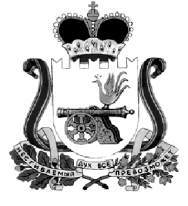 От 24 ноября 2023г.                                                                                     №  37О внесении изменений и дополнений в решение Совета депутатов Вязгинского сельского поселения Смоленского района Смоленской области № 23 от 02.12.2022 «О бюджете муниципального образования Вязгинского сельского поселения Смоленского района Смоленской области на 2023 год и плановый период 2024 и 2025 годов»Статья 1 1. Утвердить основные характеристики местного бюджета на 2023 год:1) общий объем доходов  бюджета муниципального образования Вязгинского сельского поселения Смоленского района Смоленской области в сумме 6 840,0тыс. рублей, в том числе объем безвозмездных поступлений в сумме 3 550,5 тыс. рублей; из которых объем получаемых межбюджетных трансфертов – 2 821,4 тыс. рублей.2) общий объем расходов местного бюджета в сумме 8 882,8 тыс. рублей;3) дефицит бюджета Вязгинского сельского поселения Смоленского района Смоленской области на 2023 год 2 042,8 тыс. рублей, что составляет 62,1% от общего объема доходов местного бюджета без учета утвержденного объема безвозмездных перечислений. 2. Утвердить основные характеристики местного бюджета на плановый период 2024 и 2025 годов:1) общий объем доходов местного бюджета на 2024 год в сумме 6 114,0 тыс. рублей, в том числе объем безвозмездных поступлений в сумме 2 661,4 тыс. рублей, из которых объем получаемых межбюджетных трансфертов – 2 661,4 тыс. рублей; на 2025 год в сумме 6 294,1 тыс. рублей, в том числе объем безвозмездных поступлений в сумме 2 659,4 тыс. рублей, из которых объем получаемых межбюджетных трансфертов – 2 659,4 тыс. рублей. 2) общий объем расходов местного бюджета на 2024 год в сумме 6 114,0 тыс. рублей, в том числе условно утвержденные расходы (без учета расходов местного бюджета, предусмотренных за счет межбюджетных трансфертов из других бюджетов бюджетной системы Российской Федерации, имеющих целевое назначение) в сумме 151,5 тыс. рублей и 2025 год в сумме 6 294,1 тыс. рублей, в том числе условно утвержденные расходы (без учета расходов местного бюджета, предусмотренных за счет межбюджетных трансфертов из других бюджетов бюджетной системы Российской Федерации, имеющих целевое назначение) в сумме 311,8 тыс. рублей;3) дефицит бюджета Вязгинского сельского поселения Смоленского района Смоленской области на 2024 год  - 0,0 тыс. рублей,  что составляет 0,0% от общего объема доходов местного бюджета без учета утвержденного объема безвозмездных перечислений; на 2025 год - 0,0 тыс. рублей, что составляет 0,0% от общего объема доходов местного бюджета без учета утвержденного объема безвозмездных перечислений.3. Утвердить общий объем межбюджетных трансфертов, передаваемых в 2023 году из бюджетов сельских поселений Смоленского района в  бюджет муниципального района на решение вопросов местного значения, в сумме 23,3 тыс. рублей. Утвердить общий объем межбюджетных трансфертов, передаваемых в 2024 году из бюджетов сельских поселений Смоленского района в бюджет муниципального района на решение вопросов местного значения, в сумме 24,3 тыс. рублей. Утвердить общий объем межбюджетных трансфертов, передаваемых в 2025 году из бюджетов сельских поселений Смоленского района в бюджет муниципального района на решение вопросов местного значения, в сумме 25,2 тыс. рублей.Статья 21.Утвердить нормативы зачисления доходов в бюджет муниципального образования Вязгинского сельского поселения Смоленского района Смоленской области на 2023 год и плановый период 2024 и 2025 годов согласно приложению № 1 к настоящему решению.Статья 3Утвердить источники финансирования дефицита бюджета Вязгинского сельского поселения Смоленского района Смоленской области на 2023 год и плановый период 2024 и 2025 годов согласно приложению № 2 к настоящему решению.Статья 4Установить, что доходы бюджета муниципального образования, поступающие в 2023 году и на плановый период 2024 и 2025 годов, формируются за счёт:федеральных и местных налогов и сборов  – в соответствии с нормативами отчислений, установленными областным законом «Об областном бюджете на 2023 год и плановый период 2024 и 2025 годов»;безвозмездных и безвозвратных перечислений.Статья 5Утвердить прогнозируемые доходы бюджета муниципального образования Вязгинского сельского поселения Смоленского района Смоленской области на 2023 год и плановый период 2024 и 2025 годов согласно приложению № 3 к настоящему решению.Статья 6Утвердить распределение бюджетных ассигнований по разделам, подразделам, целевым статьям (муниципальным программам и непрограммным направлениям деятельности), группам (группам и подгруппам) видов расходов классификации расходов бюджетов муниципального образования Вязгинского сельского поселения Смоленского района Смоленской области на 2023 год и плановый период 2024 и 2025 годов согласно приложению № 4 к настоящему решению.Статья 7Утвердить распределение бюджетных ассигнований по целевым статьям (муниципальным программам и непрограммным направлениям деятельности), группам (группам и подгруппам) видов расходов классификации расходов бюджетов муниципального образования Вязгинского сельского поселения на 2023 год и плановый период 2024 и 2025 годов согласно приложению № 5 к настоящему решению.Статья 8Утвердить ведомственную структуру расходов бюджета муниципального образования Вязгинского сельского поселения Смоленского района Смоленской области на 2023 год и плановый период 2024 и 2025 годов по главным распорядителям бюджетных средств, разделам, подразделам и целевым статьям (муниципальным программам и непрограммным направлениям деятельности), группам (группам и подгруппам) видов расходов классификации расходов бюджета согласно приложению № 6 к настоящему решению.Статья 9Утвердить в бюджете муниципального образования объем средств субвенции на осуществление первичного воинского учета на территориях, где отсутствуют военные комиссариаты:1) на 2023 год в размере 55,1 тыс. рублей, 2) на 2024 год в размере 56,6 тыс. рублей, 3) на 2025 год в размере 59,1тыс. рублей. Статья 10Утвердить объем бюджетных ассигнований муниципального дорожного фонда Вязгинского сельского поселения Смоленского района Смоленской области: в 2023 году в сумме 3 622,9 тыс. рублей. в 2024 году в сумме 1 894,5 тыс. рублей. в 2025 году в сумме 1 994,2 тыс. рублей.2. Утвердить объем бюджетных ассигнований бюджета поселения в части доходов, установленных решением Совета депутатов Вязгинского сельского поселения Смоленского района Смоленской области от 3 марта 2014 года № 8 «О создании муниципального дорожного фонда Вязгинского сельского поселения Смоленского района Смоленской области и утверждении положения о порядке формирования и использования муниципального дорожного фонда Вязгинского сельского поселения Смоленского района Смоленской области» согласно приложению №10 к настоящему решению: 1) в 2023 году в сумме 3 622,9 тыс. рублей;2) в 2024 году в сумме 1 894,5 тыс. рублей;2) в 2025 году в сумме 1 994,2 тыс. рублей;Статья 11Утвердить объем субсидий государственным, муниципальным учреждениям, предоставляемых из бюджета муниципального образования Вязгинского сельского поселения Смоленского района Смоленской области в сумме:в 2023 году – 0,0 тыс. руб. в 2024 году - 0,0 тыс. руб. в 2025 году - 0,0 тыс. руб. Утвердить объем иных субсидий юридическим лицам (кроме некоммерческих организаций), индивидуальным предпринимателям, физическим лицам - производителям товаров, работ, услуг,  предоставляемых из бюджета муниципального образования Вязгинского сельского поселения Смоленского района Смоленской области в сумме:в 2023 году – 0,0 тыс. руб. в 2024 году - 0,0 тыс. руб. в 2025 году - 0,0 тыс. руб. Утвердить объем иных субсидий некоммерческим организациям (за исключением государственных, муниципальных учреждений), предоставляемых из бюджета муниципального образования Вязгинского сельского поселения Смоленского района Смоленской области  в сумме:в 2023 году – 0,0 тыс. руб. в 2024 году - 0,0 тыс. руб. в 2025 году - 0,0 тыс. руб. Статья 12Утвердить общий объем бюджетных ассигнований, направляемых на исполнение публичных нормативных обязательств:на 2023 год в размере 170,3 тыс. руб.на 2024 год в размере 166,2 тыс. руб.на 2025 год в размере 166,2 тыс. руб.Статья 13Утвердить в составе расходов бюджета муниципального образования Вязгинского сельского поселения Смоленского района Смоленской области резервный фонд Администрации Вязгинского сельского поселения Смоленского района Смоленской области:1) на 2023 год в размере 5,0 тыс. рублей, что составляет 0,1% от общего объема расходов бюджета;2) на 2024 год в размере 5,0 тыс. рублей, что составляет 0,1% от общего объема расходов бюджета;3) на 2025 год в размере 5,0 тыс. рублей, что составляет 0,1% от общего объема расходов бюджета.Статья 14Утвердить Программу муниципальных внутренних заимствований муниципального образования Вязгинского сельского поселения Смоленского района Смоленской области на 2023 год и плановый период 2024 и 2025 годов согласно приложению №7 к настоящему решению.Статья 15Утвердить Программу муниципальных гарантий муниципального образования Вязгинского сельского поселения Смоленского района 	Смоленской области:1) на 2023 год согласно приложению №8 к настоящему решению;2) на плановый период 2024 и 2025 годов согласно приложению №9 к настоящему решению.2. Утвердить в составе Программы муниципальных гарантий Вязгинского сельского 	поселения Смоленского района Смоленской области:1) на 2023 год общий объем бюджетных ассигнований, предусмотренных на исполнение муниципальных гарантий муниципального образования Вязгинского сельского поселения Смоленского района Смоленской области по возможным гарантийным случаям в 2023 году, в сумме 0,0 тыс. рублей;2) на плановый период 2024 и 2025 годов общий объем бюджетных ассигнований, предусмотренных на исполнение муниципальных гарантий муниципального образования Вязгинского сельского поселения Смоленского района Смоленской области по возможным гарантийным 	случаям в 2024 году в сумме 0,0 тыс. рублей, в 2025 году в сумме 0,0 тыс. рублей.Статья 161.Установить верхний предел муниципального внутреннего долга 
по долговым обязательствам муниципального образования Вязгинского сельского поселения Смоленского района Смоленской области:1) на 1 января 2024 года по долговым обязательствам муниципального образования Вязгинского сельского поселения Смоленского района Смоленской области в сумме 0,0 тыс. рублей, в том числе верхний предел долга по муниципальным гарантиям в сумме 0,0 тыс. рублей;2) на 1 января 2025 года по долговым обязательствам муниципального образования Вязгинского сельского поселения Смоленского района Смоленской области в сумме 0,0 тыс. рублей, в том числе верхний предел долга по муниципальным гарантиям в сумме 0,0 тыс. рублей;3) на 1 января 2026 года по долговым обязательствам муниципального образования Вязгинского сельского поселения Смоленского района Смоленской области в сумме 0,0 тыс. рублей, в том числе верхний предел долга по муниципальным гарантиям в сумме 0,0 тыс. рублей;2. Утвердить объем расходов местного бюджета на обслуживание муниципального долга:1) на 2023 год в размере 0,0 тыс. рублей, что составляет 0,0 процента от объема расходов местного бюджета, за исключением объема расходов, которые осуществляются за счет субвенций, предоставляемых из бюджетов бюджетной системы Российской Федерации;2) на 2024 год в размере 0,0 тыс. рублей, что составляет 0,0 процента от объема расходов местного бюджета, за исключением объема расходов, которые осуществляются за счет субвенций, предоставляемых из бюджетов бюджетной системы Российской Федерации;3) на 2025 год в размере 0,0 тыс. рублей, что составляет 0,0 процента от объема расходов местного бюджета, за исключением объема расходов, которые осуществляются за счет субвенций, предоставляемых из бюджетов бюджетной системы Российской Федерации;Статья 17Установить, что в ходе исполнения настоящего решения Администрация  Вязгинского  сельского поселения Смоленского района Смоленской области на основании мотивированного представления распорядителя средств бюджета муниципального образования (прямого получателя) вправе вносить изменения с последующим утверждением Советом депутатов муниципального образования Вязгинского сельского поселения Смоленского района Смоленской области в ведомственную и функциональную структуры расходов местного бюджета в следующих случаях: 1.ведомственную и функциональную структуры расходов бюджета муниципального образования - в случае реорганизации, ликвидации органов местного самоуправления муниципального образования Вязгинского сельского поселения Смоленского района Смоленской области, бюджетных учреждений в течение финансового года;2 .ведомственную и функциональную структуры расходов бюджета муниципального образования - на суммы остатков средств бюджета муниципального образования на 1 января 2023года; 1 января 2024 года, 1 января 2025 года3. ведомственную и функциональную структуры расходов бюджета муниципального образования - на суммы средств, предоставляемых за счет средств резервного фонда Администрации муниципального образования Вязгинского сельского поселения Смоленского района Смоленской области;4. ведомственную и функциональную структуры расходов бюджета муниципального образования - на сумму средств, полученных из областного бюджета и бюджета муниципального образования «Смоленский район» Смоленской области на финансирование целевых расходов и не утвержденных в настоящем решении;5. ведомственную и функциональную структуры расходов бюджета муниципального образования - в случае внесения изменений в бюджетное законодательство Российской Федерации в части, касающейся бюджетной классификации, в том числе уточнения кодов бюджетной классификации расходов бюджетов Российской Федерации, изменения порядка распределения расходов бюджетов субъектов Российской Федерации по соответствующим группировочным кодам бюджетной классификации Российской Федерации;6 .ведомственную и функциональную структуры расходов бюджета муниципального образования - на суммы средств, направляемых главными распорядителями средств бюджета муниципального образования на оплатуисполнительных документов (исполнительный лист, судебный приказ) в соответствии с Бюджетным кодексом Российской Федерации;7. ведомственную и функциональную структуры расходов бюджета муниципального образования - в случае перераспределения полномочий по финансированию отдельных бюджетных учреждений, мероприятий или расходов между главными распорядителями средств бюджета муниципального образования;8. ведомственную и функциональную структуры расходов бюджета муниципального образования – в случае образования в ходе исполнения бюджета муниципального образования на 2023 год, 2024 год, 2025 год экономии по отдельным разделам, подразделам, целевым статьям, видам расходов функциональной классификации расходов бюджетов Российской Федерации.9. путем уменьшения ассигнований на сумму, израсходованную получателями бюджетных средств незаконно (в том числе использования средств бюджета муниципального образования не по целевому назначению), - по результатам проверок контролирующих органов;Статья 18Установить, что исполнение местного бюджета по казначейской системе осуществляется финансовым управлением Администрации муниципального образования «Смоленский район» Смоленской области с использованием лицевых счетов бюджетных средств, открытых в органе, осуществляющем кассовое обслуживание исполнения местного бюджета и в соответствии с законодательством Российской Федерации и Смоленской области, а также нормативно-правовыми актами муниципального образования «Смоленский район» Смоленской области.Установить, что кассовое обслуживание исполнения местного бюджета осуществляется финансовым управлением Администрации муниципального образования «Смоленский район» Смоленской области на основании соглашения на возмездной основе.Финансовое управление Администрации муниципального образования «Смоленский район» Смоленской области, осуществляющий кассовое обслуживание исполнения местного бюджета, имеет право приостанавливать оплату расходов муниципальных учреждений и органов местного самоуправления, нарушающих установленный Администрацией Вязгинского сельского поселения порядок учета обязательств, подлежащих исполнению за счет средств местного бюджета.Статья 191. Установить, что в 2023 году Управление Федерального казначейства по Смоленской области осуществляет казначейское сопровождение средств в валюте Российской Федерации, предоставляемых из бюджета муниципального образования «Смоленский район» Смоленской области, указанных в части 2 настоящей статьи (далее – целевые средства).2. Установить, что в соответствии со статьей 24226 Бюджетного кодекса Российской Федерации казначейскому сопровождению подлежат следующие целевые средства:1) авансы и расчеты по муниципальным контрактам о поставке товаров, выполнении работ, оказании услуг, заключаемым на сумму не менее 50 миллионов рублей;2) авансы и расчеты по контрактам (договорам) о поставке товаров, выполнении работ, оказании услуг, заключаемым на сумму не менее 50 миллионов рублей муниципальными бюджетными, лицевые счета которым открыты в финансовом управлении Администрации муниципального образования «Смоленский район» Смоленской области, за счет средств, поступающих указанным учреждениям в соответствии с законодательством Российской Федерации;3) авансы и расчеты по контрактам (договорам) о поставке товаров, выполнении работ, оказании услуг, заключаемым на сумму не менее 50 миллионов рублей, источником финансового обеспечения исполнения обязательств по которым являются средства, предоставленные в рамках исполнения муниципальных контрактов, контрактов (договоров), указанных в подпунктах 1 и 2 настоящего пункта.Статья 20	В течение финансового года Совет депутатов и Администрация Вязгинского сельского поселения не вправе принимать решения, приводящие к увеличению расходов либо снижению (выпадению) доходов местного бюджета, без внесения изменений, предусматривающих компенсацию увеличения расходов либо снижения (выпадения) доходов, в настоящее решение.В случае если реализация правового акта частично (не в полной мере) обеспечена источниками финансирования в местном бюджете, такой правовой акт реализуется и применяется в пределах средств, предусмотренных на эти цели в местном бюджете на 2023 год, 2024 год, 2025 год.Статья 21Установить в соответствии с пунктом 3 статьи 217 Бюджетного кодекса Российской Федерации следующие основания для внесения Финансовым управлением Администрации муниципального образования «Смоленский район» Смоленской области в 2023 году  изменений, с последующим утверждением Советом Депутатов Вязгинского сельского поселения Смоленского района Смоленской области сельского поселения, в показатели сводной бюджетной росписи местного бюджета, связанные с особенностями исполнения местного бюджета и (или) перераспределения бюджетных ассигнований между главными распорядителями средств местного бюджета:1) использование остатков межбюджетных трансфертов, образовавшихся по состоянию на 1 января 2023 года и плановый период 2024 и 2025 годов  на едином счете местного бюджета в результате неполного использования бюджетных ассигнований в соответствии с целями их выделения из областного бюджета, в качестве дополнительных бюджетных ассигнований на те же цели;2) безвозмездные поступления от физических и юридических лиц, в том числе добровольные пожертвования, не предусмотренные настоящим решением;3) поступление из бюджетов бюджетной системы Российской Федерации межбюджетных трансфертов, не утвержденных в настоящем решении;4) внесение изменений в целевую программу в части перераспределения бюджетных ассигнований по подпрограммам и мероприятиям в пределах общего объема бюджетных ассигнований, предусмотренных в 2023 году и плановом периоде 2024 и 2025 годов  на реализацию данной целевой программы;Статья 22Настоящее решение опубликовать в газете «Сельская правда».Статья 23 Настоящее решение вступает в  силу с момента опубликования.Глава муниципального образованияВязгинского сельского поселенияСмоленского района Смоленской области                                  М.А. ДмитриеваПриложение №1к решению Совета депутатов Вязгинского сельского поселения Смоленского района Смоленской области от 24.11.2023г.№ 37 «О внесении изменений и дополнений в решение Совета депутатов Вязгинского сельского поселения Смоленского района смоленской области №23 от 02.12.2022 « О бюджете муниципального образования Вязгинского сельского поселения Смоленского района Смоленской области на 2023 год и плановый период 2024 и 2025 годов»Нормативы зачисления доходов  в бюджет муниципального образования Вязгинского сельского поселения Смоленского района Смоленской областина 2023 год и плановый период 2024 и 2025 годов(процентов)Приложение №2к решению Совета депутатов Вязгинского сельского поселения Смоленского района Смоленской области от 24.11.2023г. №37 «О внесении изменений и дополнений в решение Совета депутатов Вязгинского сельского поселения Смоленского района смоленской области №23 от 02.12.2022 « О бюджете муниципального образования Вязгинского сельского поселения Смоленского района Смоленской области на 2023 год и плановый период 2024 и 2025 годов»Источникифинансирования дефицита бюджета муниципального образования Вязгинского сельского поселения Смоленского района Смоленской области на 2023 год и плановый период 2024 и 2025 годовтыс. руб.Приложение №3к решению Совета депутатов Вязгинского сельского поселения Смоленского района Смоленской области от 24.11.2023г. №37  «О внесении изменений и дополнений в решение Совета депутатов Вязгинского сельского поселения Смоленского района смоленской области №23 от 02.12.2022 « О бюджете муниципального образования Вязгинского сельского поселения Смоленского района Смоленской области на 2023 год и плановый период 2024 и 2025 годов»Прогнозируемые доходы бюджета Вязгинского сельского поселения Смоленского района Смоленской области на 2023 год и плановый период 2024 и 2025 годовтыс. руб.Приложение №4к решению Совета депутатов Вязгинского сельского поселения Смоленского района Смоленской области от 24.11.2023г. № 37 «О внесении изменений и дополнений в решение Совета депутатов Вязгинского сельского поселения Смоленского района смоленской области №23 от 02.12.2022 « О бюджете муниципального образования Вязгинского сельского поселения Смоленского района Смоленской области на 2023 год и плановый период 2024 и 2025 годов»Распределение бюджетных ассигнований по разделам, подразделам, целевым статьям (муниципальным программам и непрограммным направлениям деятельности), группам (группам и подгруппам) видов расходов классификации расходов бюджетов муниципального образования Вязгинского сельского поселения Смоленского района Смоленской области на 2023год и плановый период 2024 и 2025 годов тыс. руб.Приложение №5к решению Совета депутатов Вязгинского сельского поселения Смоленского района Смоленской области от 24.11.2023г.  № 37«О внесении изменений и дополнений в решение Совета депутатов Вязгинского сельского поселения Смоленского района смоленской области №23 от 02.12.2022 « О бюджете муниципального образования Вязгинского сельского поселения Смоленского района Смоленской области на 2023 год и плановый период 2024 и 2025 годов»Распределение бюджетных ассигнований по целевым статьям (муниципальным программам и непрограммным направлениям деятельности), группам (группам и подгруппам) видов расходов классификации расходов бюджетов муниципального образования Вязгинского сельского поселения на 2023 год и плановый период 2024 и 2025 годовтыс. руб.Приложение №6к решению Совета депутатов Вязгинского сельского поселения Смоленского района Смоленской области от 24.11.2023г. № 37 «О внесении изменений и дополнений в решение Совета депутатов Вязгинского сельского поселения Смоленского района смоленской области №23 от 02.12.2022 « О бюджете муниципального образования Вязгинского сельского поселения Смоленского района Смоленской области на 2023 год и плановый период 2024 и 2025 годов»Ведомственная структура расходов бюджета муниципального образования Вязгинского сельского поселения Смоленского района Смоленской области на 2023 год и плановый период 2024 и 2025 годов по главным распорядителям бюджетных средств, разделам, подразделам и целевым статьям (муниципальным программам и непрограммным направлениям деятельности), группам (группам и подгруппам) видов расходов классификации расходов бюджетатыс.  руб.Приложение №7к решению Совета депутатов Вязгинского сельского поселения Смоленского района Смоленской области от 24.11.2023г. № 37 «О внесении изменений и дополнений в решение Совета депутатов Вязгинского сельского поселения Смоленского района смоленской области №23 от 02.12.2022 « О бюджете муниципального образования Вязгинского сельского поселения Смоленского района Смоленской области на 2023 год и плановый период 2024 и 2025 годов»Программа муниципальных внутренних заимствований муниципального образования Вязгинского сельского поселения Смоленского района Смоленской области на 2023 год и плановый период 2024-2025гтыс.руб.Приложение № 8к решению Совета депутатов Вязгинского сельского поселения Смоленского района Смоленской области от 24.11.2023г. № 37 «О внесении изменений и дополнений в решение Совета депутатов Вязгинского сельского поселения Смоленского района смоленской области №23 от 02.12.2022 « О бюджете муниципального образования Вязгинского сельского поселения Смоленского района Смоленской области на 2023 год и плановый период 2024 и 2025 годов»Программа муниципальных гарантий муниципального образования Вязгинского сельского поселения Смоленского района Смоленской области на 2023 годПеречень подлежащих предоставлению муниципальных гарантий муниципального образования Вязгинского сельского поселения Смоленского района Смоленской области в 2023 году2. Общий объем бюджетных ассигнований, предусмотренных на исполнение муниципальных гарантий муниципального образования Вязгинского сельского поселения Смоленского района Смоленской области по возможным гарантийным случаям в 2023 году, - 0,0 тыс. рублей, из них:1) за счет источников финансирования дефицита бюджета муниципального образования Вязгинского сельского поселения Смоленского района Смоленской области – 0,0 тыс. рублей;2) за счет расходов бюджета муниципального образования Вязгинского сельского поселения Смоленского района Смоленской области – 0,0 тыс. рублей.Приложение № 9*к решению Совета депутатов Вязгинского сельского поселения Смоленского района Смоленской области от 24.11.2023г. № 37 «О внесении изменений и дополнений в решение Совета депутатов Вязгинского сельского поселения Смоленского района смоленской области №23 от 02.12.2022 « О бюджете муниципального образования Вязгинского сельского поселения Смоленского района Смоленской области на 2023 год и плановый период 2024 и 2025 годов»Программа муниципальных гарантий муниципального образования Вязгинского сельского поселения Смоленского района Смоленской области на плановый период 2024 и 2025 годовПеречень подлежащих предоставлению муниципальных гарантий муниципального образования Вязгинского сельского поселения Смоленского района Смоленской области в 2024 и 2025 годах2. Общий объем бюджетных ассигнований, предусмотренных на исполнение муниципальных гарантий муниципального образования Вязгинского сельского поселения Смоленского района Смоленской области по возможным гарантийным случаям в 2024 году, - 0,0 тыс. рублей, из них:1) за счет источников финансирования дефицита бюджета муниципального образования Вязгинского сельского поселения Смоленского района Смоленской области – 0,0 тыс. рублей;2) за счет расходов бюджета муниципального образования Вязгинского сельского поселения Смоленского района Смоленской области – 0,0 тыс. рублей.Общий объем бюджетных ассигнований, предусмотренных на исполнение муниципальных гарантий муниципального образования Вязгинского сельского поселения Смоленского района Смоленской области по возможным гарантийным случаям в 2025 году, - 0,0 тыс. рублей, из них:1) за счет источников финансирования дефицита бюджета муниципального образования Вязгинского сельского поселения Смоленского района Смоленской области – 0,0 тыс. рублей;2) за счет расходов бюджета муниципального образования Вязгинского сельского поселения Смоленского района Смоленской области – 0,0 тыс. рублей.Приложение № 10*к решению Совета депутатов Вязгинского сельского поселения Смоленского района Смоленской области от 24.11.2023г. № 37 «О внесении изменений и дополнений в решение Совета депутатов Вязгинского сельского поселения Смоленского района смоленской области №23 от 02.12.2022 « О бюджете муниципального образования Вязгинского сельского поселения Смоленского района Смоленской области на 2023 год и плановый период 2024 и 2025 годов»Прогнозируемый объём доходов бюджета муниципального образования Вязгинского сельского поселения Смоленского района Смоленской области на 2023 год и плановый период 2024 и 2025 годов в части доходов, установленных решением Совета Депутатов Вязгинского сельского поселения Смоленского района Смоленской области от 3 марта 2014 года № 8 «О создании муниципального дорожного фонда Вязгинского сельского поселения Смоленского района Смоленской области и утверждении положения о порядке формирования и использования муниципального дорожного фонда Вязгинского сельского поселения Смоленского района Смоленской области» 	тыс. рублейПояснительная записка к решению Совета депутатов Вязгинского сельского поселения Смоленского района Смоленской области от 24.11.2023г. № 37 «О внесении изменений и дополнений в решение Совета депутатов Вязгинского сельского поселения Смоленского района Смоленской области № 23 от 02.12.2023 «О бюджете муниципального образования Вязгинского сельского поселения Смоленского района Смоленской области на 2023 год и плановый период 2024 и 2025 годов1. Доходыруб.2. Расходы, внесенные измененияруб.3. Расходы, вносимые измененияруб.СОВЕТ ДЕПУТАТОВ ВЯЗГИНСКОГО СЕЛЬСКОГО  ПОСЕЛЕНИЯ СМОЛЕНСКОГО РАЙОНА СМОЛЕНСКОЙ ОБЛАСТИР Е Ш Е Н И ЕКодНаименование доходаБюджеты муниципальных образований сельских поселений1 09 04053 10 0000 110Земельный налог (по обязательствам, возникшим до 1 января 2006г.), мобилизуемый на территориях поселений1001 11 01050 10 0000 120Доходы в виде прибыли, приходящейся на доли в уставных (складочных) капиталах хозяйственных товариществ и обществ, или дивидендов по акциям, принадлежащим сельским поселениям1001 11 05025 10 0000 120Доходы, получаемые в виде арендной платы, а также средства от продажи права на заключение договоров аренды за земли, находящиеся в собственности сельских поселений (за исключением земельных участков муниципальных бюджетных и автономных учреждений)1001 11 05035 10 0000 120Доходы от сдачи в аренду имущества, находящегося в оперативном управлении органов управления поселений и созданных ими учреждений1001 13 02995 10 0000 130Прочие доходы от компенсации затрат бюджетов сельских поселений1001 14 06025 10 0000 430Доходы от продажи земельных участков, находящихся в собственности сельских поселений (за исключением земельных участков муниципальных бюджетных и автономных учреждений)1001 17 01050 10 0000 180Невыясненные поступления, зачисляемые в бюджеты сельских поселений1001 17 02020 10 0000 180Возмещение потерь сельскохозяйственного производства, связанных с изъятием сельскохозяйственных угодий, расположенных на территориях сельских поселений (по обязательствам, возникшим до 01 января 2008 года)1001 17 05050 10 0000 180Прочие неналоговые доходы бюджетов сельских поселений100Наименование показателяКод источника финансирования по КИВФ, КИВнФУтверждено на 2023 годУтверждено на 2024 годУтверждено на 2025 годИсточники финансирования дефицита бюджета 01 00 00 00 00 0000 0002 042,80,00,0Кредиты кредитных организаций в валюте Российской Федерации01 02 00 00 00 0000 0000,00,00,0Привлечение кредитов от кредитных организаций в валюте Российской Федерации01 02 00 00 00 0000 7000,00,00,0Привлечение сельскими поселениями кредитов от кредитных организаций в валюте Российской Федерации01 02 00 00 10 0000 7100,00,00,0Погашение кредитов, предоставленных кредитными организациями в валюте Российской Федерации01 02 00 00 00 0000 8000,00,00,0Погашение сельскими поселениями кредитов от кредитных организаций в валюте Российской Федерации01 02 00 00 10 0000 8100,00,00,0Бюджетные кредиты из других бюджетов бюджетной системы Российской Федерации01 03 00 00 00 0000 0000,00,00,0Бюджетные кредиты из других бюджетов бюджетной системы Российской Федерации в валюте Российской Федерации01 03 01 00 00 0000 0000,00,00,0Привлечение бюджетных кредитов из других бюджетов бюджетной системы Российской Федерации в валюте Российской Федерации01 03 01 00 00 0000 7000,00,00,0Привлечение кредитов из других бюджетов бюджетной системы Российской Федерации бюджетами сельских поселений в валюте Российской Федерации01 03 01 00 10 0000 7100,00,00,0Погашение бюджетных кредитов, полученных из других бюджетов бюджетной системы Российской Федерации в валюте Российской Федерации01 03 01 00 00 0000 8000,00,00,0Погашение бюджетами сельских поселений кредитов из других бюджетов бюджетной системы Российской Федерации в валюте Российской Федерации01 03 01 00 10 0000 8100,00,00,0Изменение остатков средств на счетах по учету средств бюджетов01 05 00 00 00 0000 0002 042,80,00,0Увеличение остатков средств бюджетов01 05 00 00 00 0000 500-6 840,0-6 114,0-6 294,1Увеличение прочих остатков средств бюджетов01 05 02 00 00 0000 500-6 840,0-6 114,0-6 294,1Увеличение прочих остатков денежных средств бюджетов01 05 02 01 00 0000 510-6 840,0-6 114,0-6 294,1Увеличение прочих остатков денежных средств бюджетов сельских поселений01 05 02 01 10 0000 510-6 840,0-6 114,0-6 294,1Уменьшение остатков средств бюджетов01 05 00 00 00 0000 6008 882,86 114,06 294,1Уменьшение прочих остатков средств бюджетов01 05 02 00 00 0000 6008 882,86 114,06 294,1Уменьшение прочих остатков денежных средств бюджетов01 05 02 01 00 0000 6108 882,86 114,06 294,1Уменьшение прочих остатков денежных средств бюджетов сельских поселений01 05 02 01 10 0000 6108 882,86 114,06 294,1НаименованиеКод доходаКод доходаКод доходаСумма на 2023 годСумма на 2024 годСумма на 2025 годНАЛОГОВЫЕ И НЕНАЛОГОВЫЕ ДОХОДЫ1 00 00000 0000000003 289,53 452,63 634,7НАЛОГИ НА ПРИБЫЛЬ, ДОХОДЫ1 01 00000 000000000460,2490,8530,6Налог на доходы физических лиц1 01 02000 010000110460,2490,8530,6НАЛОГИ НА ТОВАРЫ (РАБОТЫ, УСЛУГИ), РЕАЛИЗУЕМЫЕ НА ТЕРРИТОРИИ РОССИЙСКОЙ ФЕДЕРАЦИИ1 03 00000 0000000001 803,21 894,51 994,2Акцизы по подакцизным товарам (продукции), производимым на территории Российской Федерации1 03 02000 0100001101 803,21 894,51 994,2НАЛОГИ НА СОВОКУПНЫЙ ДОХОД1 05 00000 0000000000,00,30,3Единый сельскохозяйственный налог1 05 03000 0100001100,00,30,3НАЛОГИ НА ИМУЩЕСТВО1 06 00000 0000000001 026,01 067,01 109,6Налог на имущество физических лиц1 06 01000 00000011076,079,082,1Земельный налог1 06 06000 000000110950,0988,01 027,5Налоги на имущество1 09 04000 0000001100,10,00,0ДОХОДЫ ОТ ИСПОЛЬЗОВАНИЯ ИМУЩЕСТВА, НАХОДЯЩЕГОСЯ В ГОСУДАРСТВЕННОЙ И МУНИЦИПАЛЬНОЙ СОБСТВЕННОСТИ1 11 00000 0000000000,00,00,0Доходы, получаемые в виде арендной либо иной платы за передачу в возмездное пользование государственного и муниципального имущества (за исключением имущества бюджетных и автономных учреждений, а также имущества государственных и муниципальных унитарных предприятий, в том числе казенных)1 11 05000 0000001200,00,00,0ДОХОДЫ ОТ ОКАЗАНИЯ ПЛАТНЫХ УСЛУГ И КОМПЕНСАЦИИ ЗАТРАТ ГОСУДАРСТВА1 13 00000 0000000000,00,00,0Доходы от компенсации затрат государства1 13 02000 0000001300,00,00,0ДОХОДЫ ОТ ПРОДАЖИ МАТЕРИАЛЬНЫХ И НЕМАТЕРИАЛЬНЫХ АКТИВОВ1 14 00000 0000000000,00,00,0Доходы от продажи земельных участков, находящихся в государственной и муниципальной собственности1 14 06000 0000004300,00,00,0ПРОЧИЕ НЕНАЛОГОВЫЕ ДОХОДЫ1 17 00000 0000000000,00,00,0Невыясненные  поступления1 17 01000 0000001800,00,00,0Прочие неналоговые доходы 1 17 05000 0000001800,00,00,0БЕЗВОЗМЕЗДНЫЕ ПОСТУПЛЕНИЯ2 00 00000 0000000003 550,52 661,42 659,4БЕЗВОЗМЕЗДНЫЕ ПОСТУПЛЕНИЯ ОТ ДРУГИХ БЮДЖЕТОВ БЮДЖЕТНОЙ СИСТЕМЫ РОССИЙСКОЙ ФЕДЕРАЦИИ2 02 00000 0000000002 821,42 661,42 659,4Дотации бюджетам бюджетной системы Российской Федерации2 02 10000 0000001502 615,92 604,82 600,3Дотации бюджетам сельских поселений на выравнивание бюджетной обеспеченности из бюджетов муниципальных районов2 02 16001 1000001502 615,92 604,82 600,3Субвенции бюджетам бюджетной системы Российской Федерации2 02 30000 00000015055,156,659,1Субвенции бюджетам сельских поселений на осуществление первичного воинского учета на территориях, где отсутствуют военные комиссариаты2 02 35118 10000015055,156,659,1Прочие межбюджетные трансферты, передаваемые бюджетам сельских поселений2 02 49999100000150150,40,00,0ПРОЧИЕ БЕЗВОЗМЕЗДНЫЕ ПОСТУПЛЕНИЯ2 07 00000 000000000729,10,00,0Прочие безвозмездные поступления в бюджеты сельских поселений2 07 05000 100000150729,10,00,0Всего доходов:   Всего доходов:   Всего доходов:   Всего доходов:   6 840,06 114,06 294,1Документ, учреждениеРазд.Разд.Ц.ст.Ц.ст.Расх.Расх.Сумма на 2023 годСумма на 2024 годСумма на 2025 год                Условно утвержденные расходы0990990,0151,5311,8  ОБЩЕГОСУДАРСТВЕННЫЕ ВОПРОСЫ01000100000000000000000000000000003 801,03 424,33 519,7    Функционирование высшего должностного лица субъекта Российской Федерации и муниципального образования0102010200000000000000000000000000809,9668,7695,4      Непрограммные направления деятельности муниципальных органов0102010299000000009900000000000000809,9668,7695,4          Расходы на обеспечение деятельности органов местного самоуправления0102010299002001409900200140000000809,9668,7695,4            Расходы на выплаты персоналу в целях обеспечения выполнения функций государственными (муниципальными) органами, казенными учреждениями, органами управления государственными внебюджетными фондами0102010299002001409900200140100100809,9668,7695,4              Расходы на выплаты персоналу государственных (муниципальных) органов0102010299002001409900200140120120809,9668,7695,4                Фонд оплаты труда государственных (муниципальных) органов0102010299002001409900200140121121622,0513,6534,1                        Заработная плата0102010299002001409900200140121121618,8513,6534,1                        Социальные пособия и компенсации персоналу в денежной форме01020102990020014099002001401211213,30,00,0                Взносы по обязательному социальному страхованию на выплаты денежного содержания и иные выплаты работникам государственных (муниципальных) органов0102010299002001409900200140129129187,9155,1161,3                        Начисления на выплаты по оплате труда0102010299002001409900200140129129187,9155,1161,3    Функционирование Правительства Российской Федерации, высших исполнительных органов государственной власти субъектов Российской Федерации, местных администраций01040104000000000000000000000000002 767,32 629,22 661,8      Непрограммные направления расходов в бюджетах муниципальных образований сельских поселений Смоленского района Смоленской области01040104870000000087000000000000000,00,00,0          Мероприятия по содержанию, обслуживанию и распоряжению объектами муниципальной собственности01040104870012087087001208700000000,00,00,0            Иные бюджетные ассигнования01040104870012087087001208708008000,00,00,0              Исполнение судебных актов01040104870012087087001208708308300,00,00,0                Исполнение судебных актов Российской Федерации и мировых соглашений по возмещению причиненного вреда01040104870012087087001208708318310,00,00,0                        Штрафы за нарушение законодательства о закупках и нарушение условий контрактов (договоров)01040104870012087087001208708318310,00,00,0      Непрограммные направления деятельности муниципальных органов01040104990000000099000000000000002 767,32 629,22 661,8          Расходы на обеспечение деятельности органов местного самоуправления01040104990050014099005001400000002 767,32 629,22 661,8            Расходы на выплаты персоналу в целях обеспечения выполнения функций государственными (муниципальными) органами, казенными учреждениями, органами управления государственными внебюджетными фондами01040104990050014099005001401001002 401,12 359,22 453,5              Расходы на выплаты персоналу государственных (муниципальных) органов01040104990050014099005001401201202 401,12 359,22 453,5                Фонд оплаты труда государственных (муниципальных) органов01040104990050014099005001401211211 844,21 812,01 884,4                        Заработная плата01040104990050014099005001401211211 844,21 812,01 884,4                Взносы по обязательному социальному страхованию на выплаты денежного содержания и иные выплаты работникам государственных (муниципальных) органов0104010499005001409900500140129129556,9547,2569,1                        Начисления на выплаты по оплате труда0104010499005001409900500140129129556,9547,2569,1            Закупка товаров, работ и услуг для обеспечения государственных (муниципальных) нужд0104010499005001409900500140200200363,2270,0208,3              Иные закупки товаров, работ и услуг для обеспечения государственных (муниципальных) нужд0104010499005001409900500140240240363,2270,0208,3                Прочая закупка товаров, работ и услуг0104010499005001409900500140244244363,2270,0208,3                        Услуги связи010401049900500140990050014024424444,130,030,0                        Работы, услуги по содержанию имущества01040104990050014099005001402442447,160,070,0                        Прочие работы, услуги0104010499005001409900500140244244226,3100,028,3                        Увеличение стоимости горюче-смазочных материалов010401049900500140990050014024424450,080,080,0                        Увеличение стоимости прочих материальных запасов010401049900500140990050014024424435,80,00,0            Иные бюджетные ассигнования01040104990050014099005001408008003,00,00,0              Уплата налогов, сборов и иных платежей01040104990050014099005001408508503,00,00,0                Уплата иных платежей01040104990050014099005001408538533,00,00,0                        Иные выплаты текущего характера организациям01040104990050014099005001408538533,00,00,0    Обеспечение деятельности финансовых, налоговых и таможенных органов и органов финансового (финансово-бюджетного) надзора010601060000000000000000000000000023,324,325,2      Непрограммные направления деятельности муниципальных органов010601069900000000990000000000000023,324,325,2          Иные межбюджетные трансферты из бюджетов сельских поселений в бюджет муниципального образования "Смоленский район" Смоленской области на решение вопросов местного значения0106010699005П200299005П200200000023,324,325,2            Межбюджетные трансферты0106010699005П200299005П200250050023,324,325,2              Иные межбюджетные трансферты0106010699005П200299005П200254054023,324,325,2                        Перечисления другим бюджетам бюджетной системы Российской Федерации0106010699005П200299005П200254054023,324,325,2    Резервные фонды01110111000000000000000000000000005,05,05,0      Резервный фонд01110111810000000081000000000000005,05,05,0          Расходы за счет средств резервного фонда местной администрации01110111810102777081010277700000005,05,05,0            Иные бюджетные ассигнования01110111810102777081010277708008005,05,05,0              Резервные средства01110111810102777081010277708708705,05,05,0                        Иные выплаты текущего характера физическим лицам01110111810102777081010277708708705,05,05,0    Другие общегосударственные вопросы0113011300000000000000000000000000195,597,1132,2      Непрограммные направления расходов в бюджетах муниципальных образований сельских поселений Смоленского района Смоленской области0113011387000000008700000000000000184,797,1132,2          Мероприятия по содержанию, проведению капитального и текущего ремонта муниципального жилого фонда в том числе по решениям судов01130113870012083087001208300000001,90,00,0            Закупка товаров, работ и услуг для обеспечения государственных (муниципальных) нужд01130113870012083087001208302002001,90,00,0              Иные закупки товаров, работ и услуг для обеспечения государственных (муниципальных) нужд01130113870012083087001208302402401,90,00,0                Прочая закупка товаров, работ и услуг01130113870012083087001208302442441,90,00,0                        Работы, услуги по содержанию имущества01130113870012083087001208302442441,90,00,0          Мероприятия по оплате взносов на капитальный ремонт муниципального жилого фонда011301138700120840870012084000000079,197,1132,2            Закупка товаров, работ и услуг для обеспечения государственных (муниципальных) нужд011301138700120840870012084020020079,197,1132,2              Иные закупки товаров, работ и услуг для обеспечения государственных (муниципальных) нужд011301138700120840870012084024024079,197,1132,2                Прочая закупка товаров, работ и услуг011301138700120840870012084024424479,197,1132,2                        Работы, услуги по содержанию имущества011301138700120840870012084024424479,197,1132,2          Мероприятия по содержанию, обслуживанию и распоряжению объектами муниципальной собственности011301138700120870870012087000000043,70,00,0            Иные бюджетные ассигнования011301138700120870870012087080080043,70,00,0              Исполнение судебных актов011301138700120870870012087083083042,40,00,0                Исполнение судебных актов Российской Федерации и мировых соглашений по возмещению причиненного вреда011301138700120870870012087083183142,40,00,0                        Штрафы за нарушение законодательства о закупках и нарушение условий контрактов (договоров)011301138700120870870012087083183122,40,00,0                        Иные выплаты текущего характера организациям011301138700120870870012087083183120,00,00,0              Уплата налогов, сборов и иных платежей01130113870012087087001208708508501,30,00,0                Уплата прочих налогов, сборов01130113870012087087001208708528521,30,00,0                        Налоги, пошлины и сборы01130113870012087087001208708528521,30,00,0          Обеспечение содержания, обслуживания и распоряжения объектами муниципальной собственности в муниципальном образовании011301138700120970870012097000000060,00,00,0            Закупка товаров, работ и услуг для обеспечения государственных (муниципальных) нужд01130113870012097087001209702002000,00,00,0              Иные закупки товаров, работ и услуг для обеспечения государственных (муниципальных) нужд01130113870012097087001209702402400,00,00,0                Прочая закупка товаров, работ и услуг01130113870012097087001209702442440,00,00,0                        Прочие работы, услуги01130113870012097087001209702442440,00,00,0            Иные бюджетные ассигнования011301138700120970870012097080080060,00,00,0              Уплата налогов, сборов и иных платежей011301138700120970870012097085085060,00,00,0                Уплата иных платежей011301138700120970870012097085385360,00,00,0                        Другие экономические санкции011301138700120970870012097085385360,00,00,0      Непрограммные направления деятельности муниципальных органов011301139900000000990000000000000010,80,00,0        Финансирование прочих непрограммных мероприятий в муниципальном образовании011301139920000000992000000000000010,80,00,0          Проведение семинаров, фестивалей, конкурсов и других мероприятий, единовременное денежное вознаграждение и иные расходы муниципального образования.011301139920220640992022064000000010,80,00,0            Закупка товаров, работ и услуг для обеспечения государственных (муниципальных) нужд011301139920220640992022064020020010,80,00,0              Иные закупки товаров, работ и услуг для обеспечения государственных (муниципальных) нужд011301139920220640992022064024024010,80,00,0                Прочая закупка товаров, работ и услуг011301139920220640992022064024424410,80,00,0                        Прочие работы, услуги011301139920220640992022064024424410,80,00,0  НАЦИОНАЛЬНАЯ ОБОРОНА020002000000000000000000000000000055,156,659,1    Мобилизационная и вневойсковая подготовка020302030000000000000000000000000055,156,659,1      Осуществление государственных полномочий в муниципальном образовании "Смоленский район" Смоленской области020302037800000000780000000000000055,156,659,1          Субвенции на осуществление первичного воинского учета, на территориях, где отсутствуют военные комиссариаты на территории муниципального образования020302037800151180780015118000000055,156,659,1            Расходы на выплаты персоналу в целях обеспечения выполнения функций государственными (муниципальными) органами, казенными учреждениями, органами управления государственными внебюджетными фондами020302037800151180780015118010010036,436,436,4              Расходы на выплаты персоналу государственных (муниципальных) органов020302037800151180780015118012012036,436,436,4                Фонд оплаты труда государственных (муниципальных) органов020302037800151180780015118012112127,927,927,902030203780015118078001511801211210,027,927,9                        Заработная плата02030203780015118078001511801211210,027,927,9                    Субвенции на осуществление первичного воинского учета органами местного самоуправления поселений, муниципальных и городских округов020302037800151180780015118012112127,90,00,0                        Заработная плата020302037800151180780015118012112127,90,00,0                Взносы по обязательному социальному страхованию на выплаты денежного содержания и иные выплаты работникам государственных (муниципальных) органов02030203780015118078001511801291298,48,48,4                        Начисления на выплаты по оплате труда02030203780015118078001511801291290,08,48,4                    Субвенции на осуществление первичного воинского учета органами местного самоуправления поселений, муниципальных и городских округов02030203780015118078001511801291298,40,00,0                        Начисления на выплаты по оплате труда02030203780015118078001511801291298,40,00,0            Закупка товаров, работ и услуг для обеспечения государственных (муниципальных) нужд020302037800151180780015118020020018,720,222,7              Иные закупки товаров, работ и услуг для обеспечения государственных (муниципальных) нужд020302037800151180780015118024024018,720,222,7                Прочая закупка товаров, работ и услуг020302037800151180780015118024424418,720,222,7                        Увеличение стоимости прочих материальных запасов02030203780015118078001511802442440,020,222,7                    Субвенции на осуществление первичного воинского учета органами местного самоуправления поселений, муниципальных и городских округов020302037800151180780015118024424418,70,00,0                        Увеличение стоимости прочих материальных запасов020302037800151180780015118024424418,70,00,0  НАЦИОНАЛЬНАЯ ЭКОНОМИКА04000400000000000000000000000000003 622,91 894,51 994,2    Дорожное хозяйство (дорожные фонды)04090409000000000000000000000000003 622,91 894,51 994,2      Непрограммные направления расходов в бюджетах муниципальных образований сельских поселений Смоленского района Смоленской области04090409870000000087000000000000003 622,91 894,51 994,2          Мероприятия направленные на содержание, совершенствование и развитие сети автомобильных дорог04090409870012080087001208000000003 622,91 894,51 994,2            Закупка товаров, работ и услуг для обеспечения государственных (муниципальных) нужд04090409870012080087001208002002003 622,91 894,51 994,2              Иные закупки товаров, работ и услуг для обеспечения государственных (муниципальных) нужд04090409870012080087001208002402403 622,91 894,51 994,2                Прочая закупка товаров, работ и услуг04090409870012080087001208002442442 942,21 344,51 444,2                        Транспортные услуги0409040987001208008700120800244244524,41 234,51 334,2                        Работы, услуги по содержанию имущества04090409870012080087001208002442442 003,80,00,0                        Прочие работы, услуги0409040987001208008700120800244244204,00,00,0                        Увеличение стоимости горюче-смазочных материалов0409040987001208008700120800244244100,0110,0110,0                        Увеличение стоимости прочих материальных запасов0409040987001208008700120800244244110,00,00,0                Закупка энергетических ресурсов0409040987001208008700120800247247680,8550,0550,0                        Коммунальные услуги0409040987001208008700120800247247680,8550,0550,0  ЖИЛИЩНО-КОММУНАЛЬНОЕ ХОЗЯЙСТВО05000500000000000000000000000000001 233,4420,9243,1    Жилищное хозяйство050105010000000000000000000000000092,20,00,0      Непрограммные направления расходов в бюджетах муниципальных образований сельских поселений Смоленского района Смоленской области050105018700000000870000000000000092,20,00,0          Мероприятия по содержанию, проведению капитального и текущего ремонта муниципального жилого фонда в том числе по решениям судов050105018700120830870012083000000092,20,00,0            Закупка товаров, работ и услуг для обеспечения государственных (муниципальных) нужд050105018700120830870012083020020092,20,00,0              Иные закупки товаров, работ и услуг для обеспечения государственных (муниципальных) нужд050105018700120830870012083024024092,20,00,0                Прочая закупка товаров, работ и услуг050105018700120830870012083024424492,20,00,0                        Увеличение стоимости основных средств050105018700120830870012083024424492,20,00,0    Коммунальное хозяйство0502050200000000000000000000000000965,0305,8204,0      Непрограммные направления расходов в бюджетах муниципальных образований сельских поселений Смоленского района Смоленской области0502050287000000008700000000000000965,0305,8204,0          Мероприятия по содержанию, обслуживанию и распоряжению объектами муниципальной собственности0502050287001208708700120870000000965,0305,8204,0            Закупка товаров, работ и услуг для обеспечения государственных (муниципальных) нужд0502050287001208708700120870200200965,0305,8204,0              Иные закупки товаров, работ и услуг для обеспечения государственных (муниципальных) нужд0502050287001208708700120870240240965,0305,8204,0                Прочая закупка товаров, работ и услуг0502050287001208708700120870244244773,7305,8204,0                        Коммунальные услуги05020502870012087087001208702442440,50,00,0                        Работы, услуги по содержанию имущества0502050287001208708700120870244244773,2305,8204,0                Закупка энергетических ресурсов0502050287001208708700120870247247191,40,00,0                        Коммунальные услуги0502050287001208708700120870247247191,40,00,0    Благоустройство0503050300000000000000000000000000176,2115,139,1      Непрограммные направления расходов в бюджетах муниципальных образований сельских поселений Смоленского района Смоленской области0503050387000000008700000000000000176,2115,139,1          Мероприятия направленные на прочее благоустройство050305038700120810870012081000000012,5115,139,1            Закупка товаров, работ и услуг для обеспечения государственных (муниципальных) нужд050305038700120810870012081020020012,5115,139,1              Иные закупки товаров, работ и услуг для обеспечения государственных (муниципальных) нужд050305038700120810870012081024024012,5115,139,1                Прочая закупка товаров, работ и услуг050305038700120810870012081024424412,5115,139,1                        Работы, услуги по содержанию имущества050305038700120810870012081024424412,5115,139,1          Мероприятия по содержанию и обслуживанию уличного освещения050305038700120860870012086000000075,20,00,0            Закупка товаров, работ и услуг для обеспечения государственных (муниципальных) нужд050305038700120860870012086020020075,20,00,0              Иные закупки товаров, работ и услуг для обеспечения государственных (муниципальных) нужд050305038700120860870012086024024075,20,00,0                Прочая закупка товаров, работ и услуг050305038700120860870012086024424475,20,00,0                        Работы, услуги по содержанию имущества050305038700120860870012086024424475,20,00,0          Мероприятия по содержанию, обслуживанию и распоряжению объектами муниципальной собственности050305038700120870870012087000000088,40,00,0            Закупка товаров, работ и услуг для обеспечения государственных (муниципальных) нужд050305038700120870870012087020020088,40,00,0              Иные закупки товаров, работ и услуг для обеспечения государственных (муниципальных) нужд050305038700120870870012087024024088,40,00,0                Прочая закупка товаров, работ и услуг050305038700120870870012087024424488,40,00,0                        Работы, услуги по содержанию имущества050305038700120870870012087024424488,40,00,0  СОЦИАЛЬНАЯ ПОЛИТИКА1000100000000000000000000000000000170,3166,2166,2    Пенсионное обеспечение1001100100000000000000000000000000170,3166,2166,2      Непрограммные направления деятельности муниципальных органов1001100199000000009900000000000000170,3166,2166,2          Доплаты к пенсиям муниципальных служащих и других публично - нормативные расходов в муниципальном образовании1001100199008017309900801730000000170,3166,2166,2            Социальное обеспечение и иные выплаты населению1001100199008017309900801730300300170,3166,2166,2              Публичные нормативные социальные выплаты гражданам1001100199008017309900801730310310170,3166,2166,2                Иные пенсии, социальные доплаты к пенсиям1001100199008017309900801730312312170,3166,2166,2                        Пенсии, пособия, выплачиваемые работодателями, нанимателями бывшим работникам1001100199008017309900801730312312170,3166,2166,2Всего расходов:   Всего расходов:   Всего расходов:   Всего расходов:   Всего расходов:   Всего расходов:   Всего расходов:   8 882,86 114,06 294,1Документ, учреждениеЦ.ст.Расх.Сумма на 2023 годСумма на 2024 годСумма на 2025 годУсловно утвержденные расходы0900,0151,5311,8  Осуществление государственных полномочий в муниципальном образовании "Смоленский район" Смоленской области780000000000055,156,659,1      Субвенции на осуществление первичного воинского учета, на территориях, где отсутствуют военные комиссариаты на территории муниципального образования780015118000055,156,659,1        Расходы на выплаты персоналу в целях обеспечения выполнения функций государственными (муниципальными) органами, казенными учреждениями, органами управления государственными внебюджетными фондами780015118010036,436,436,4          Расходы на выплаты персоналу государственных (муниципальных) органов780015118012036,436,436,4        Закупка товаров, работ и услуг для обеспечения государственных (муниципальных) нужд780015118020018,720,222,7          Иные закупки товаров, работ и услуг для обеспечения государственных (муниципальных) нужд780015118024018,720,222,7  Резервный фонд81000000000005,05,05,0      Расходы за счет средств резервного фонда местной администрации81010277700005,05,05,0        Иные бюджетные ассигнования81010277708005,05,05,0          Резервные средства81010277708705,05,05,0  Непрограммные направления расходов в бюджетах муниципальных образований сельских поселений Смоленского района Смоленской области87000000000005 041,12 412,52 369,5      Мероприятия направленные на содержание, совершенствование и развитие сети автомобильных дорог87001208000003 622,91 894,51 994,2        Закупка товаров, работ и услуг для обеспечения государственных (муниципальных) нужд87001208002003 622,91 894,51 994,2          Иные закупки товаров, работ и услуг для обеспечения государственных (муниципальных) нужд87001208002403 622,91 894,51 994,2      Мероприятия направленные на прочее благоустройство870012081000012,5115,139,1        Закупка товаров, работ и услуг для обеспечения государственных (муниципальных) нужд870012081020012,5115,139,1          Иные закупки товаров, работ и услуг для обеспечения государственных (муниципальных) нужд870012081024012,5115,139,1      Мероприятия по содержанию, проведению капитального и текущего ремонта муниципального жилого фонда в том числе по решениям судов870012083000094,10,00,0        Закупка товаров, работ и услуг для обеспечения государственных (муниципальных) нужд870012083020094,10,00,0          Иные закупки товаров, работ и услуг для обеспечения государственных (муниципальных) нужд870012083024094,10,00,0      Мероприятия по оплате взносов на капитальный ремонт муниципального жилого фонда870012084000079,197,1132,2        Закупка товаров, работ и услуг для обеспечения государственных (муниципальных) нужд870012084020079,197,1132,2          Иные закупки товаров, работ и услуг для обеспечения государственных (муниципальных) нужд870012084024079,197,1132,2      Мероприятия по содержанию и обслуживанию уличного освещения870012086000075,20,00,0        Закупка товаров, работ и услуг для обеспечения государственных (муниципальных) нужд870012086020075,20,00,0          Иные закупки товаров, работ и услуг для обеспечения государственных (муниципальных) нужд870012086024075,20,00,0      Мероприятия по содержанию, обслуживанию и распоряжению объектами муниципальной собственности87001208700001 097,2305,8204,0        Закупка товаров, работ и услуг для обеспечения государственных (муниципальных) нужд87001208702001 053,5305,8204,0          Иные закупки товаров, работ и услуг для обеспечения государственных (муниципальных) нужд87001208702401 053,5305,8204,0        Иные бюджетные ассигнования870012087080043,70,00,0          Исполнение судебных актов870012087083042,40,00,0          Уплата налогов, сборов и иных платежей87001208708501,30,00,0      Обеспечение содержания, обслуживания и распоряжения объектами муниципальной собственности в муниципальном образовании870012097000060,00,00,0        Закупка товаров, работ и услуг для обеспечения государственных (муниципальных) нужд87001209702000,00,00,0          Иные закупки товаров, работ и услуг для обеспечения государственных (муниципальных) нужд87001209702400,00,00,0        Иные бюджетные ассигнования870012097080060,00,00,0          Уплата налогов, сборов и иных платежей870012097085060,00,00,0  Непрограммные направления деятельности муниципальных органов99000000000003 781,63 488,43 548,7    Непрограммные направления деятельности муниципальных органов99000000000003 770,83 488,43 548,7      Расходы на обеспечение деятельности органов местного самоуправления9900200140000809,9668,7695,4        Расходы на выплаты персоналу в целях обеспечения выполнения функций государственными (муниципальными) органами, казенными учреждениями, органами управления государственными внебюджетными фондами9900200140100809,9668,7695,4          Расходы на выплаты персоналу государственных (муниципальных) органов9900200140120809,9668,7695,4      Расходы на обеспечение деятельности органов местного самоуправления99005001400002 767,32 629,22 661,8        Расходы на выплаты персоналу в целях обеспечения выполнения функций государственными (муниципальными) органами, казенными учреждениями, органами управления государственными внебюджетными фондами99005001401002 401,12 359,22 453,5          Расходы на выплаты персоналу государственных (муниципальных) органов99005001401202 401,12 359,22 453,5        Закупка товаров, работ и услуг для обеспечения государственных (муниципальных) нужд9900500140200363,2270,0208,3          Иные закупки товаров, работ и услуг для обеспечения государственных (муниципальных) нужд9900500140240363,2270,0208,3        Иные бюджетные ассигнования99005001408003,00,00,0          Уплата налогов, сборов и иных платежей99005001408503,00,00,0      Иные межбюджетные трансферты из бюджетов сельских поселений в бюджет муниципального образования "Смоленский район" Смоленской области на решение вопросов местного значения99005П200200023,324,325,2        Межбюджетные трансферты99005П200250023,324,325,2          Иные межбюджетные трансферты99005П200254023,324,325,2      Доплаты к пенсиям муниципальных служащих и других публично - нормативные расходов в муниципальном образовании9900801730000170,3166,2166,2        Социальное обеспечение и иные выплаты населению9900801730300170,3166,2166,2          Публичные нормативные социальные выплаты гражданам9900801730310170,3166,2166,2    Финансирование прочих непрограммных мероприятий в муниципальном образовании992000000000010,80,00,0      Проведение семинаров, фестивалей, конкурсов и других мероприятий, единовременное денежное вознаграждение и иные расходы муниципального образования.992022064000010,80,00,0        Закупка товаров, работ и услуг для обеспечения государственных (муниципальных) нужд992022064020010,80,00,0          Иные закупки товаров, работ и услуг для обеспечения государственных (муниципальных) нужд992022064024010,80,00,0Всего расходов:   Всего расходов:   Всего расходов:   8 882,86 114,06 294,1Документ, учреждениеВед.Разд.Ц.ст.Расх.Сумма на 2023 годСумма на 2024 годСумма на 2025 годУсловно утвержденные расходы0900,0151,5311,8  Администрация Вязгинского сельского поселения Смоленского района Смоленской области922000000000000000008 882,85 962,55 982,3    ОБЩЕГОСУДАРСТВЕННЫЕ ВОПРОСЫ922010000000000000003 801,03 424,33 519,7      Функционирование высшего должностного лица субъекта Российской Федерации и муниципального образования92201020000000000000809,9668,7695,4        Непрограммные направления деятельности муниципальных органов92201029900000000000809,9668,7695,4            Расходы на обеспечение деятельности органов местного самоуправления92201029900200140000809,9668,7695,4              Расходы на выплаты персоналу в целях обеспечения выполнения функций государственными (муниципальными) органами, казенными учреждениями, органами управления государственными внебюджетными фондами92201029900200140100809,9668,7695,4                Расходы на выплаты персоналу государственных (муниципальных) органов92201029900200140120809,9668,7695,4      Функционирование Правительства Российской Федерации, высших исполнительных органов государственной власти субъектов Российской Федерации, местных администраций922010400000000000002 767,32 629,22 661,8        Непрограммные направления расходов в бюджетах муниципальных образований сельских поселений Смоленского района Смоленской области922010487000000000000,00,00,0            Мероприятия по содержанию, обслуживанию и распоряжению объектами муниципальной собственности922010487001208700000,00,00,0              Иные бюджетные ассигнования922010487001208708000,00,00,0                Исполнение судебных актов922010487001208708300,00,00,0        Непрограммные направления деятельности муниципальных органов922010499000000000002 767,32 629,22 661,8            Расходы на обеспечение деятельности органов местного самоуправления922010499005001400002 767,32 629,22 661,8              Расходы на выплаты персоналу в целях обеспечения выполнения функций государственными (муниципальными) органами, казенными учреждениями, органами управления государственными внебюджетными фондами922010499005001401002 401,12 359,22 453,5                Расходы на выплаты персоналу государственных (муниципальных) органов922010499005001401202 401,12 359,22 453,5              Закупка товаров, работ и услуг для обеспечения государственных (муниципальных) нужд92201049900500140200363,2270,0208,3                Иные закупки товаров, работ и услуг для обеспечения государственных (муниципальных) нужд92201049900500140240363,2270,0208,3              Иные бюджетные ассигнования922010499005001408003,00,00,0                Уплата налогов, сборов и иных платежей922010499005001408503,00,00,0      Обеспечение деятельности финансовых, налоговых и таможенных органов и органов финансового (финансово-бюджетного) надзора9220106000000000000023,324,325,2        Непрограммные направления деятельности муниципальных органов9220106990000000000023,324,325,2            Иные межбюджетные трансферты из бюджетов сельских поселений в бюджет муниципального образования "Смоленский район" Смоленской области на решение вопросов местного значения922010699005П200200023,324,325,2              Межбюджетные трансферты922010699005П200250023,324,325,2                Иные межбюджетные трансферты922010699005П200254023,324,325,2      Резервные фонды922011100000000000005,05,05,0        Резервный фонд922011181000000000005,05,05,0            Расходы за счет средств резервного фонда местной администрации922011181010277700005,05,05,0              Иные бюджетные ассигнования922011181010277708005,05,05,0                Резервные средства922011181010277708705,05,05,0      Другие общегосударственные вопросы92201130000000000000195,597,1132,2        Непрограммные направления расходов в бюджетах муниципальных образований сельских поселений Смоленского района Смоленской области92201138700000000000184,797,1132,2            Мероприятия по содержанию, проведению капитального и текущего ремонта муниципального жилого фонда в том числе по решениям судов922011387001208300001,90,00,0              Закупка товаров, работ и услуг для обеспечения государственных (муниципальных) нужд922011387001208302001,90,00,0                Иные закупки товаров, работ и услуг для обеспечения государственных (муниципальных) нужд922011387001208302401,90,00,0            Мероприятия по оплате взносов на капитальный ремонт муниципального жилого фонда9220113870012084000079,197,1132,2              Закупка товаров, работ и услуг для обеспечения государственных (муниципальных) нужд9220113870012084020079,197,1132,2                Иные закупки товаров, работ и услуг для обеспечения государственных (муниципальных) нужд9220113870012084024079,197,1132,2            Мероприятия по содержанию, обслуживанию и распоряжению объектами муниципальной собственности9220113870012087000043,70,00,0              Иные бюджетные ассигнования9220113870012087080043,70,00,0                Исполнение судебных актов9220113870012087083042,40,00,0                Уплата налогов, сборов и иных платежей922011387001208708501,30,00,0            Обеспечение содержания, обслуживания и распоряжения объектами муниципальной собственности в муниципальном образовании9220113870012097000060,00,00,0              Закупка товаров, работ и услуг для обеспечения государственных (муниципальных) нужд922011387001209702000,00,00,0                Иные закупки товаров, работ и услуг для обеспечения государственных (муниципальных) нужд922011387001209702400,00,00,0              Иные бюджетные ассигнования9220113870012097080060,00,00,0                Уплата налогов, сборов и иных платежей9220113870012097085060,00,00,0        Непрограммные направления деятельности муниципальных органов9220113990000000000010,80,00,0          Финансирование прочих непрограммных мероприятий в муниципальном образовании9220113992000000000010,80,00,0            Проведение семинаров, фестивалей, конкурсов и других мероприятий, единовременное денежное вознаграждение и иные расходы муниципального образования.9220113992022064000010,80,00,0              Закупка товаров, работ и услуг для обеспечения государственных (муниципальных) нужд9220113992022064020010,80,00,0                Иные закупки товаров, работ и услуг для обеспечения государственных (муниципальных) нужд9220113992022064024010,80,00,0    НАЦИОНАЛЬНАЯ ОБОРОНА9220200000000000000055,156,659,1      Мобилизационная и вневойсковая подготовка9220203000000000000055,156,659,1        Осуществление государственных полномочий в муниципальном образовании "Смоленский район" Смоленской области9220203780000000000055,156,659,1            Субвенции на осуществление первичного воинского учета, на территориях, где отсутствуют военные комиссариаты на территории муниципального образования9220203780015118000055,156,659,1              Расходы на выплаты персоналу в целях обеспечения выполнения функций государственными (муниципальными) органами, казенными учреждениями, органами управления государственными внебюджетными фондами9220203780015118010036,436,436,4                Расходы на выплаты персоналу государственных (муниципальных) органов9220203780015118012036,436,436,4              Закупка товаров, работ и услуг для обеспечения государственных (муниципальных) нужд9220203780015118020018,720,222,7                Иные закупки товаров, работ и услуг для обеспечения государственных (муниципальных) нужд9220203780015118024018,720,222,7    НАЦИОНАЛЬНАЯ ЭКОНОМИКА922040000000000000003 622,91 894,51 994,2      Дорожное хозяйство (дорожные фонды)922040900000000000003 622,91 894,51 994,2        Непрограммные направления расходов в бюджетах муниципальных образований сельских поселений Смоленского района Смоленской области922040987000000000003 622,91 894,51 994,2            Мероприятия направленные на содержание, совершенствование и развитие сети автомобильных дорог922040987001208000003 622,91 894,51 994,2              Закупка товаров, работ и услуг для обеспечения государственных (муниципальных) нужд922040987001208002003 622,91 894,51 994,2                Иные закупки товаров, работ и услуг для обеспечения государственных (муниципальных) нужд922040987001208002403 622,91 894,51 994,2    ЖИЛИЩНО-КОММУНАЛЬНОЕ ХОЗЯЙСТВО922050000000000000001 233,4420,9243,1      Жилищное хозяйство9220501000000000000092,20,00,0        Непрограммные направления расходов в бюджетах муниципальных образований сельских поселений Смоленского района Смоленской области9220501870000000000092,20,00,0            Мероприятия по содержанию, проведению капитального и текущего ремонта муниципального жилого фонда в том числе по решениям судов9220501870012083000092,20,00,0              Закупка товаров, работ и услуг для обеспечения государственных (муниципальных) нужд9220501870012083020092,20,00,0                Иные закупки товаров, работ и услуг для обеспечения государственных (муниципальных) нужд9220501870012083024092,20,00,0      Коммунальное хозяйство92205020000000000000965,0305,8204,0        Непрограммные направления расходов в бюджетах муниципальных образований сельских поселений Смоленского района Смоленской области92205028700000000000965,0305,8204,0            Мероприятия по содержанию, обслуживанию и распоряжению объектами муниципальной собственности92205028700120870000965,0305,8204,0              Закупка товаров, работ и услуг для обеспечения государственных (муниципальных) нужд92205028700120870200965,0305,8204,0                Иные закупки товаров, работ и услуг для обеспечения государственных (муниципальных) нужд92205028700120870240965,0305,8204,0      Благоустройство92205030000000000000176,2115,139,1        Непрограммные направления расходов в бюджетах муниципальных образований сельских поселений Смоленского района Смоленской области92205038700000000000176,2115,139,1            Мероприятия направленные на прочее благоустройство9220503870012081000012,5115,139,1              Закупка товаров, работ и услуг для обеспечения государственных (муниципальных) нужд9220503870012081020012,5115,139,1                Иные закупки товаров, работ и услуг для обеспечения государственных (муниципальных) нужд9220503870012081024012,5115,139,1            Мероприятия по содержанию и обслуживанию уличного освещения9220503870012086000075,20,00,0              Закупка товаров, работ и услуг для обеспечения государственных (муниципальных) нужд9220503870012086020075,20,00,0                Иные закупки товаров, работ и услуг для обеспечения государственных (муниципальных) нужд9220503870012086024075,20,00,0            Мероприятия по содержанию, обслуживанию и распоряжению объектами муниципальной собственности9220503870012087000088,40,00,0              Закупка товаров, работ и услуг для обеспечения государственных (муниципальных) нужд9220503870012087020088,40,00,0                Иные закупки товаров, работ и услуг для обеспечения государственных (муниципальных) нужд9220503870012087024088,40,00,0    СОЦИАЛЬНАЯ ПОЛИТИКА92210000000000000000170,3166,2166,2      Пенсионное обеспечение92210010000000000000170,3166,2166,2        Непрограммные направления деятельности муниципальных органов92210019900000000000170,3166,2166,2            Доплаты к пенсиям муниципальных служащих и других публично - нормативные расходов в муниципальном образовании92210019900801730000170,3166,2166,2              Социальное обеспечение и иные выплаты населению92210019900801730300170,3166,2166,2                Публичные нормативные социальные выплаты гражданам92210019900801730310170,3166,2166,2Всего расходов:   8 882,86 114,06 294,1п/пВид заимствованияОбъем привлеченияОбъем привлеченияОбъем привлеченияОбъем средств направляемых на погашение основного долгаОбъем средств направляемых на погашение основного долгаОбъем средств направляемых на погашение основного долгап/пВид заимствованияв 2023 г.в 2024 г.в 2025 г.в 2023 г.в 2024 г.в 2025 г.1Получение кредитов от кредитных организаций сельским поселением в валюте Российской Федерации0,00,00,02Получение бюджетных кредитов от других бюджетов бюджетной системы сельским поселением в валюте Российской Федерации0,00,00,03Погашение кредитов от кредитных организаций в валюте Российской Федерации0,00,00,04Погашение кредитов от других бюджетов бюджетной системы Российской Федерации бюджетами сельским поселением в валюте Российской Федерации0,00,00,0ИтогоИтого0,00,00,00,00,00,0№ п/пЦель (направ-ление) гарантированияКатегория принципаловСумма гарантирования (тыс. рублей)Наличие права регрессного требованияПроверка финансового состояния принципалаИные условия предоставления муниципальных гарантий муниципального образования Вязгинского сельское поселение Смоленского района Смоленской области1234567Итого-0,0---№ п/пЦель (направление) гарантированияКатегория принципаловСумма гарантирования (тыс. рублей)Сумма гарантирования (тыс. рублей)Наличие права регрессного требованияПроверка финансового состояния принципалаИные условия предоставления муниципальных гарантий муниципального образования Вязгинского сельское поселение Смоленского района Смоленской области№ п/пЦель (направление) гарантированияКатегория принципалов2024 год2025 годНаличие права регрессного требованияПроверка финансового состояния принципалаИные условия предоставления муниципальных гарантий муниципального образования Вязгинского сельское поселение Смоленского района Смоленской области12345678Итого–0,00,0–––НаименованиеКод доходаКод доходаКод доходаСумма на 2023 годСумма на 2024 годСумма на 2025 годНАЛОГОВЫЕ И НЕНАЛОГОВЫЕ ДОХОДЫ1 00 00000 0000000003 622,91 894,51 994,2НАЛОГИ НА ТОВАРЫ (РАБОТЫ, УСЛУГИ), РЕАЛИЗУЕМЫЕ НА ТЕРРИТОРИИ РОССИЙСКОЙ ФЕДЕРАЦИИ1 03 00000 0000000003 622,91 894,51 994,2Акцизы по подакцизным товарам (продукции), производимым на территории Российской Федерации1 03 02000 0100001103 622,91 894,51 994,2Документ, учреждениеКод доходаКод доходаКод доходаКод доходаСумма на 2023 годПрочие межбюджетные трансферты ,передаваемые бюджетам сельских поселений92220249999100000150150 421,93Прочие безвозмездные поступления в бюджеты сельских поселений92220705030100000150500 000,00Всего доходов:Всего доходов:Всего доходов:Всего доходов:Всего доходов:650 421,93Документ, учреждениеРазд.Ц.ст.Расх.КОСГУДопКлассРегКлассСумма на 2023 год              Расходы на содержание органов местного самоуправления01049900500140244221Y14 110,00              Расходы на содержание органов местного самоуправления01049900500140244225Y-52 940,18              Расходы на содержание органов местного самоуправления01049900500140244226Y-13 750,00              Расходы на содержание органов местного самоуправления01049900500140244343Y-30 000,00              Расходы на содержание органов местного самоуправления01049900500140244346Y35 770,00              Расходы на содержание органов местного самоуправления01049900500140853297Y3 000,00              Расходы на содержание органов местного самоуправления01138700120830244225Y1 882,87              Расходы на содержание органов местного самоуправления01138700120840 244225Y-53 081,18              Расходы на содержание органов местного самоуправления01138700120870831293Y22 393,48              Расходы на содержание органов местного самоуправления01138700120870831297Y20 000,00              Расходы на содержание органов местного самоуправления01138700120870852291Y1 312,00              Расходы на содержание органов местного самоуправления01138700120970853295Y60 000,00              Расходы на содержание органов местного самоуправления01139920220640244226Y10 800,00              Транспотрные услуги за счет средств дорожного фонда04098700120800244222U22299-678 773,31              Расходы за счет средств муниципального дорожного фонда04098700120800244225U22599184 000,00              Расходы за счет средств муниципального дорожного фонда04098700120800244226U34699204 000,00              Расходы за счет средств муниципального дорожного фонда04098700120800244346U22299110 000,00              Оплата электроэнергии на освещение дорог за счет средств дорожного фонда04098700120800247223U22399180 773,31              Расходы по содержанию других учреждений , на финансирование прочих расходов05018700120830244310U28 081,18              Расходы по содержанию других учреждений , на финансирование прочих расходов05028700120870244223U500,00              Расходы по содержанию других учреждений , на финансирование прочих расходов05028700120870244225U101 712,37              Расходы по содержанию других учреждений , на финансирование прочих расходов05028700120870247223U-7 768,94              Расходы по содержанию других учреждений , на финансирование прочих расходов05038700120810244225U-195 460,54              Обслуживание уличного освещения05038700120860244225U2252353 438,94Всего расходов:Всего расходов:Всего расходов:Всего расходов:Всего расходов:Всего расходов:Всего расходов:0,00Документ, учреждениеРазд.Ц.ст.Расх.КОСГУРегКлассСумма на 2023 годСумма на 2024 годСумма на 2025 год  ОБЩЕГОСУДАРСТВЕННЫЕ ВОПРОСЫ01000000000000000000360 466,260,000,00    Функционирование высшего должностного лица субъекта Российской Федерации и муниципального образования01020000000000000000173 727,060,000,00      Расходы на обеспечение деятельности органов местного самоуправления01029900200140000000173 727,060,000,00        Фонд оплаты труда государственных (муниципальных) органов01029900200140121000133 430,920,000,00          Заработная плата01029900200140121211133 430,920,000,00              Зар.пл. с начислением мун.служащих01029900200140121211Y21001133 430,920,000,00        Взносы по обязательному социальному страхованию на выплаты денежного содержания и иные выплаты работникам государственных (муниципальных) органов0102990020014012900040 296,140,000,00          Начисления на выплаты по оплате труда0102990020014012921340 296,140,000,00              Зар.пл. с начислением мун.служащих01029900200140129213Y2100140 296,140,000,00    Функционирование Правительства Российской Федерации, высших исполнительных органов государственной власти субъектов Российской Федерации, местных администраций01040000000000000000174 739,200,000,00      Расходы на обеспечение деятельности органов местного самоуправления01049900500140000000174 739,200,000,00        Фонд оплаты труда государственных (муниципальных) органов0104990050014012100088 125,350,000,00          Заработная плата0104990050014012121188 125,350,000,00              Зар.пл. с начислением мун.служащих01049900500140121211Y2100123 076,940,000,00              Зар.пл. с начислением тех.служащих01049900500140121211Y2100257 650,320,000,00              зарплата плата с начислениями обслуживающего персонала01049900500140121211Y210037 398,090,000,00        Взносы по обязательному социальному страхованию на выплаты денежного содержания и иные выплаты работникам государственных (муниципальных) органов0104990050014012900026 613,850,000,00          Начисления на выплаты по оплате труда0104990050014012921326 613,850,000,00              Зар.пл. с начислением мун.служащих01049900500140129213Y210016 969,240,000,00              Зар.пл. с начислением тех.служащих01049900500140129213Y2100217 410,390,000,00              зарплата плата с начислениями обслуживающего персонала01049900500140129213Y210032 234,220,000,00        Прочая закупка товаров, работ и услуг0104990050014024400060 000,000,000,00          Прочие работы, услуги0104990050014024422660 000,000,000,00              Опубликование нормативно-правовых актов01049900500140244226Y2261960 000,000,000,00  ЖИЛИЩНО-КОММУНАЛЬНОЕ ХОЗЯЙСТВО05000000000000000000297 842,310,000,00    Жилищное хозяйство0501000000000000000064 138,550,000,00      Мероприятия по содержанию, проведению капитального и текущего ремонта муниципального жилого фонда в том числе по решениям судов0501870012083000000064 138,550,000,00        Прочая закупка товаров, работ и услуг0501870012083024400064 138,550,000,00          Увеличение стоимости основных средств0501870012083024431064 138,550,000,00              Расходы по содержанию других учреждений , на финансирование прочих расходов05018700120830244310U64 138,550,000,00        Прочая закупка товаров, работ и услуг05028700120870244000123 501,890,000,00          Работы, услуги по содержанию имущества05028700120870244225123 501,890,000,00              Расходы по содержанию других учреждений , на финансирование прочих расходов05028700120870244225U123 501,890,000,00    Благоустройство05030000000000000000110 201,870,000,00      Мероприятия по содержанию и обслуживанию уличного освещения0503870012086000000021 773,960,000,00        Прочая закупка товаров, работ и услуг0503870012086024400021 773,960,000,00          Работы, услуги по содержанию имущества0503870012086024422521 773,960,000,00              Обслуживание уличного освещения05038700120860244225U2252321 773,960,000,00      Мероприятия по содержанию, обслуживанию и распоряжению объектами муниципальной собственности0503870012087000000088 427,910,000,00        Прочая закупка товаров, работ и услуг0503870012087024400088 427,910,000,00          Работы, услуги по содержанию имущества0503870012087024422588 427,910,000,00              Расходы по содержанию других учреждений , на финансирование прочих расходов05038700120870244225U88 427,910,000,00  СОЦИАЛЬНАЯ ПОЛИТИКА100000000000000000004 113,360,000,00    Пенсионное обеспечение100100000000000000004 113,360,000,00      Доплаты к пенсиям муниципальных служащих и других публично - нормативные расходов в муниципальном образовании100199008017300000004 113,360,000,00        Иные пенсии, социальные доплаты к пенсиям100199008017303120004 113,360,000,00          Пенсии, пособия, выплачиваемые работодателями, нанимателями бывшим работникам100199008017303122644 113,360,000,00              Расходы по содержанию других учреждений , на финансирование прочих расходов10019900801730312264U4 113,360,000,00Всего расходов:   650 421,930,000,00